Викторина по литературному чтению для учащихся 1- 4 классовЛитературная викторина с ответами для младших школьников «Что за прелесть эти сказки»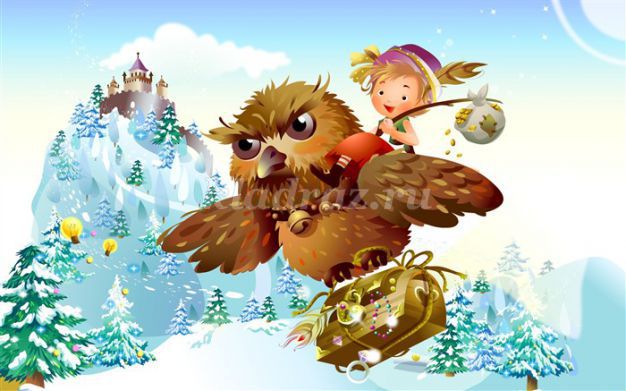 
Цель: создание условий для формирования читательских компетенций.
Задачи: прививать любовь к чтению; развивать память, любознательность, мышление; воспитывать бережное отношение к книге, друг к другу.
Вступительное слово.
Сказки входя в жизнь человека с раннего детства. Народные сказки, сочиненные одним человеком, переходили от рассказчика к рассказчику, из уст в уста. Постепенно каждый добавлял что-то новое, свое, а лишние детали отбрасывал. Сказки становились все совершеннее и интереснее. Впоследствии народные сказки были записаны со слов сказителей и бережно хранятся поколениями.
Сказки воплотили в себе мечты народа об иной, светлой жизни, в которой царит справедливость, а герои всегда побеждают в борьбе со злом.1. Кто написал «Сказку о рыбаке и рыбке»? А) С. Я. МаршакБ) А. С. ПушкинВ) К. И. Чуковский2. Что купила на базаре Муха-Цокотуха в сказке К.И. Чуковского? А) Сапожки Б) КонфетыВ) Самовар3. Кто спас бедную муху в сказке К.И. Чуковского? А) ТараканБ) КомарВ) Паук4. Кто успокоил маленького цыпленка в произведении М. Пляцковского? А) СобакаБ) ЛошадьВ) Курица5. Узнай сказку из строк произведения А.Шибаева:«Не лежалось на окошке, покатился по дорожке». А) КолобокБ) Курочка РябаВ) Муха-Цокотуха6. Узнай сказку из строк произведения А.Шибаева: «Красна девица грустна:Ей не нравится весна,Ей на солнце тяжко!Слезы льет бедняжка!..». А) Лубяная избушкаБ) СнегурочкаВ) Снежная королева7. В какой сказке петушок второпях подавился зёрнышком? А) Курочка РябаБ) Петушок и бобовое зёрнышкоВ) Лубяная избушка8. Прочитай строки: «У лукоморья дуб зелёный,Златая цепь на дубе том:И днём, и ночью кот учёный Всё ходит по цепи кругом…»Из какого произведения эти строки? А) Руслан и ЛюдмилаБ) Сказка о рыбаке и рыбкеВ) Сказка о царе Салтане9. Кто грыз золотые орешки с ядром – «чистый изумруд»? А) белкаБ) мышка В) заяц 10. Кто пишет стихи? А) поэтБ) сказочник В) прозаик11. Сказка, созданная писателем называется … А) народной Б) литературнойВ) писательской12. Прочитай: «Сшила Саша Саше шапку». Что это? А) поговорка Б) считалкаВ) скороговорка13.  Прочитай: «Наша Маша рано встала
Кукол всех пересчитала: Две матрёшки на окошке,Две Танюшки на подушке,
Две Иринки на перинке,А Петрушка в колпачке
на зеленом сундучке».Что это? А) поговорка Б) считалкаВ) скороговорка14. В какой сказке девочка Герда спасла своего друга Кая? А) ДюймовочкаБ) Снежная КоролеваВ) Снегурочка15. Что растопило лёд в сердце Кая?А) слезы ГердыБ) вода, которую принесла Герда В) солнце 16. Кто автор сказки «Дюймовочка»? А) А. С. ПушкинБ) Н.Н. НосовВ) Х. К. Андерсен17. Кто спас Дюймовочку от замужества за крота?А) ласточкаБ) мышка В) король эльфов 18. Какое имя дал Дюймовочке король эльфов? А) Герда Б) Маша В) Майя19. Где нашли спасение от дождя герои сказки В.Г. Сутеева? А) в рукавичке Б) в теремке В) под грибком20. Кто написал сказку «Принцесса на горошине»? (Х.Г. Андерсен)А) А. С. ПушкинБ) Н.Н. Носов В) Х. К. Андерсен21. Как называется сказка, в которой от мальчика убежали все вещи, потому что он грязнуля? А) Вот какой рассеянный Б) МайдодырВ) Сказка про маленькуюЧумазку22. Кто автор сказки «Приключения Незнайки и его друзей»? А) А. С. ПушкинБ) Н.Н. Носов В) Х. К. Андерсен23. В каком городе жили крошечные человечки из сказочной повести «Приключения Незнайки и его друзей»? А) в Цветочном городеБ) в Цветном городеВ) в Лунном городе 24. Кто построил воздушный шар для путешествия в сказочной повести «Приключения Незнайки и его друзей»? А) ВинтикБ) ЗнайкаВ) Незнайка25. Как звали художника в сказочной повести Н. Носова «Приключения Незнайки и его друзей» А) ТюбикБ) ВинтикВ) Пилюлькин26. Кто написал стихотворение про человека, который был очень рассеянным и жил на улице Бассейной? А) С. Я. МаршакБ) А. С. Пушкин  В) Н. Н. Носов Вопросы с ответами 1. Кто написал «Сказку о рыбаке и рыбке»? (Пушкин)2. Что купила на базаре Муха-Цокотуха в сказке К.И. Чуковского? (самовар)3. Кто спас бедную муху в сказке К.И. Чуковского? (комар) 4. Кто успокоил маленького цыпленка в произведении М. Пляцковского? (добрая лошадь)5. Узнай сказку из строк произведения А.Шибаева: «Не лежалось на окошке, покатился по дорожке» (Колобок)6. Узнай сказку из строк произведения А.Шибаева: «Красна девица грустна:Ей не нравится весна,Ей на солнце тяжко!Слезы льет бедняжка!..» (Снегурочка)7. В какой сказке петушок второпях подавился зёрнышком? («Петушок и бобовое зёрнышко»)8. Прочитай строки: «У лукоморья дуб зелёный,Златая цепь на дубе том:И днём, и ночью кот учёный Всё ходит по цепи кругом…»Из какого произведения эти строки? («Руслан и Людмила»)9. Кто грыз золотые орешки с ядром – «чистый изумруд»? (белка)10. Кто пишет стихи? (поэт)11. Сказка, созданная писателем называется … (литературной)12. Прочитай: «Сшила Саша Саше шапку». Что это? (скороговорка)13.  Прочитай: «Наша Маша рано встала
Кукол всех пересчитала: Две матрёшки на окошке,Две Танюшки на подушке,
Две Иринки на перинке,
А Петрушка в колпачке
на зеленом сундучке».Что это? (считалка) 14. В какой сказке девочка Герда спасла своего друга Кая? («Снежная Королева»)15. Что растопило лёд в сердце Кая? (слёзы Герды)16. Кто автор сказки «Дюймовочка»? (Х.К. Андерсен)17. Кто спас Дюймовочку от замужества за крота? (ласточка)18. Какое имя дал Дюймовочке король эльфов? (Майя)19. Где нашли спасение от дождя герои сказки В.Г. Сутеева? (под грибком)20. Кто написал сказку «Принцесса на горошине»? (Х.Г. Андерсен)21. Как называется сказка, в которой от мальчика убежали все вещи, потому что он грязнуля? («Майдодыр»)22. Кто автор сказки «Приключения Незнайки и его друзей»? (Н.Н. Носов)23. В каком городе жили крошечные человечки из сказочной повести «Приключения Незнайки и его друзей»? (в Цветочном городе)24. Кто построил воздушный шар для путешествия в сказочной повести «Приключения Незнайки и его друзей»? (Знайка)25. Как звали художника в сказочной повести Н. Носова «Приключения Незнайки и его друзей» (Тюбик)26. Кто написал стихотворение про человека, который был очень рассеянным и жил на улице Бассейной? (С. Я. Маршак)Дополнительно. Список вопросов с ответами.
1.Кто из персонажей русских народных сказок делил деньги на три части: во-первых – долг платил, во-вторых – в долг давал, в третьих – в воду метал? 
(мужик из сказки «Петр 1 и мужик»)
2.Чьи это слова? «Видишь, только мы двое в шапках – кто-нибудь из нас да царь» 
(Петр 1 из сказки «Петр 1 и мужик»)
3.Когда и в какой сказке Марья собирала лечебные травы да коренья, чтобы лечить хворости-болезни?
(«Марья и ведьмы», ночь на Ивана Купалу)
4.Кто сумел соткать за зиму полотно такое тонкое, что сквозь иглу вместо нитки продеть можно? 
(Василиса из сказки Василиса Прекрасная)
5.Кто помогал Василисе Прекрасной в одноименной сказке?
(куколка, подаренная матерью перед смертью, сказка «Василиса Прекрасная»)
6.В какой сказке поспорили камень и бамбук?
(Бразильская сказка «Жизнь человека»)
7.В какой форме построена бразильская сказка «Жизнь человека»?
(в форме диалога)
8.Кто автор сказки о подводных принцессах?
(Х.К.Андерсен «Русалочка»)
9.На что пошла Русалочка, чтобы получить ножки как у людей?
(пожертвовала бессмертную жизнь в подводном царстве и свой чудесный голос)
10.Что произошло с Русалочкой после женитьба принца на принцессе?
(она превратилась в морскую пену)
11.Как Русалочка смогла заслужить бессмертную душу?
(добрыми делами через триста лет)
12.В какой сказке бог дает царице дочь в ночь в самый сочельник?
(А.С.Пушкин «Сказка о мертвой царевне и о семи богатырях»)
13.Чьи это слова: «Ты, конечно, спору нет; Ты, царица, всех милее, Всех румяней и белее»?
(зеркальце из «Сказки о мертвой царевне и о семи богатырях»)
14.Где жила молодая царевна, когда ее выгнала мачеха?
(в лесу у семи богатырей из «Сказки о мертвой царевне и о семи богатырях»)
15.Заграничный вариант сказки о мертвой царевне и о семи богатырях.
(«Белоснежка и семь гномов»)
16.Кем притворилась королева-мачеха, чтобы сгубить царевну?
(нищей черницей)
17.Как звали царевича, который нашел свою невесту в горе в хрустале?
(королевич Елисей из «Сказка о мертвой царевне и о семи богатырях»)
18.У кого искал помощи королевич Елисей, чтобы отыскать свою невесту?
(у красного солнца, у месяца, у ветра)
19.Какой фрукт в сказках и помогает и мешает героям?
(яблоко: мешает в «Сказке о мертвой царевне и о семи богатырях», помогает в сказке «Гуси-лебеди»)
20.Кто автор сказки «Рыба и кольцо»?
(Д.Джекобс)
21.Как звали барона-волшебника, который знал все, что должно было случиться?
(Гемфри из сказки Д.Джекобс «Рыба и кольцо»
22.Что такое кульминация? 
(наиболее яркое, напряженное событие)
23.Какова развязка сказки «Рыба и кольцо»?
(барон смирился с судьбой: позволил бедной девушке быть женой своего сына)
24.Кто такой Крошка Нильс Карлсон?
(сказочный человечек с мизинчик)
25.Продолжи фразу: «Автор сказки «Эти бедные приведения» Джанни…..
(Родари)
26.Сколько концовок у сказки Дж. Родари «Эти бедные приведения»?
(четыре) 
27.Что обозначает запись в журнале «Волшебные известия»: ТУМАН + СУМЕРКИ + ТЕПЛО + ГРУСТНО?
(ГНОМИК)
28.В кого превращался гномик в санатории для ужасно примерных детей?
(в маленького пушистого котенка, в мяч, в художника с красками, в невидимку, в самого себя, в дождь, 
29.В кого превратились дети после волшебного дождя в сказке «Лекарство от послушания»?
(в лягушат, в выдумщиков)
30.Перечисли волшебные сказочные предметы, которые помогали главным героям.
(куколка, скатерть-самобранка, сапоги-скороходы, зеркальце, горький напиток)